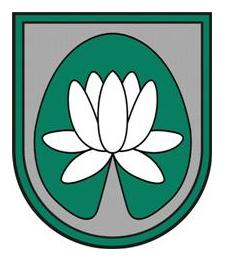 IEPIRKUMA„Vārpu ielas pārbūve”NOLIKUMSIdentifikācijas Nr.: ĀND 2018/119Ādažos2018Vispārējā informācijaIepirkuma identifikācijas numurs: ĀND 2018/119Pasūtītājs: Ādažu novada domePasūtītāja rekvizīti:Kontaktpersona: par iepirkuma dokumentāciju - Alīna Liepiņa - Jākobsone, tālr.: 67996298, e-pasts: alina.liepina-jakobsone@adazi.lv;par tehnisko specifikāciju - ceļu ekspluatācijas inženieris Pēteris Sabļins, tel. 67996255, peteris.sablins@adazi.lvInformācija par iepirkumuIepirkums tiek veikts atbilstoši Publisko iepirkumu likuma 9.panta nosacījumiem.Iepirkuma Nolikums un visa ar iepirkumu saistītā publiskojamā informācija ir brīvi pieejami Pasūtītāja mājas lapā internetā www.adazi.lv. Piedāvājuma iesniegšanas un atvēršanas vieta, datums, laiks un kārtībaPiedāvājums jāiesniedz līdz 2018.gada 14.decembra plkst. 10:00, iesniedzot personīgi Ādažu novada domē, Ādažos, Gaujas ielā 33A, 306.kabinetā (Kanceleja) 3.stāvā, vai atsūtot pa pastu (t.sk., kurjerpastu). Pasta sūtījumam jābūt nogādātam norādītajā adresē līdz augstākminētajam termiņam.Piedāvājumi, kas iesniegti pēc šajā Nolikumā noteiktā piedāvājumu iesniegšanas termiņa, netiks izskatīti un neatvērtā veidā tiks atdoti atpakaļ Pretendentam.Pēc piedāvājuma iesniegšanas termiņa beigām Pretendents iesniegto piedāvājumu grozīt nevar. Pirms piedāvājumu iesniegšanas termiņa beigām Pretendents var grozīt vai atsaukt iesniegto piedāvājumu.Piedāvājuma grozījumi vai atsaukums jāiesniedz rakstiski līdz piedāvājumu iesniegšanas termiņa beigām, nodrošinot, lai grozījumi vai atsaukums tiktu saņemts nolikumu 3.1. punktā norādītajā adresē ne vēlāk kā līdz 3.1. punktā minētajam datumam un laikam, slēgtā aploksnē. Uz aploksnes jābūt 4.1. punktā norādītai informācijai un papildu norādei "GROZĪJUMI" vai "ATSAUKUMS".Atsaukumam ir bezierunu raksturs un tas izslēdz pretendenta turpmāku dalību šajā iepirkumā.Iepirkuma piedāvājumu vērtēšana notiek slēgtās komisijas sēdēs.Piedāvājuma noformēšanaPiedāvājums iesniedzams aizlīmētā, aizzīmogotā iepakojumā – 3 (trīs) eksemplāros (viens oriģināls un divas kopijas), klāt pievienojot finanšu piedāvājuma elektronisko versiju elektroniskajā datu nesējā, Excel formātā. Uz piedāvājuma iepakojuma jābūt šādām norādēm:pasūtītāja nosaukums un adrese;Iepirkuma nosaukums un identifikācijas numurs;Atzīme „Neatvērt līdz 2018.gada 14.decembra plkst. 10:00”;Katrs piedāvājuma eksemplāra sējums sastāv no divām daļām:pretendenta atlases dokumenti, ieskaitot pieteikumu dalībai iepirkumā;tehniskais un finanšu piedāvājums.Visas piedāvājuma daļas iesienamas vienā sējumā. Dokumentiem jābūt cauršūtiem vai caurauklotiem. Auklu gali jāpārlīmē un jābūt norādei par kopējo lappušu skaitu piedāvājumā. Lapas jānumurē un tām jāatbilst satura rādītājam. Piedāvājums jāievieto 4.1.punktā minētajā iepakojumā.Piedāvājumā iekļautajiem dokumentiem jābūt skaidri salasāmiem, bez labojumiem. Piedāvājums jāsagatavo latviešu valodā. Pretendents drīkst iesniegt tikai vienu piedāvājumu par visu darba apjomu. Ja Pretendents iesniedz dokumentu kopijas, tās jāapliecina normatīvajos aktos noteiktajā kārtībā. Piegādātājs ir tiesīgs visu iesniegto dokumentu atvasinājumu un tulkojumu pareizību apliecināt ar vienu apliecinājumu, ja viss piedāvājums ir cauršūts vai caurauklots.Iepirkuma komisijai ir tiesības pieprasīt paskaidrojošu informāciju par iesniegtajiem pretendentu piedāvājumiem, kā arī pieprasīt pretendentam uzrādīt iesniegto dokumentu kopiju oriģinālus. Ja pretendents nesniedz pieprasīto informāciju, komisija ņem vērā to informāciju un dokumentus, kas ir tās rīcībā.Pretendents iesniedz parakstītu piedāvājumu. Ja piedāvājumu iesniedz personu grupa, pieteikumu paraksta visas personas, kas ietilps personu grupā. Ja piedāvājumu iesniedz personu grupa vai personālsabiedrība, piedāvājumā papildus norāda personu, kas iepirkumā pārstāv attiecīgo personu grupu vai personālsabiedrību, kā arī katras personas atbildības sadalījumu. Komisija pieņem izskatīšanai tikai tos Pretendentu iesniegtos piedāvājumus, kas noformēti tā, lai piedāvājumā iekļautā informācija nebūtu pieejama līdz piedāvājuma atvēršanas brīdim. Iesniegtie piedāvājumi ir Pasūtītāja īpašums un netiks atdoti atpakaļ Pretendentiem.Informācija par iepirkuma priekšmetuIepirkuma priekšmets ir Vārpu ielas pārbūve, atbilstoši tehniskajai specifikācijai.Iepirkums nav sadalīts daļās – pretendentiem jāiesniedz viens piedāvājums par visu apjomu. Nepilnīgs piedāvājums netiks vērtēts.Būvdarbu termiņi:Būvprojekta I kārtas Būvdarbu pilnīga realizācija, ieskaitot būves nodošanu ekspluatācijā – ne ilgāk kā 10 kalendārās nedēļas. Būvdarbus uzsākt ne vēlāk kā 06.05.2019. Būvprojekta II kārtas Būvdarbu pilnīga realizācija, ieskaitot būves nodošanu ekspluatācijā – ne ilgāk kā 6 kalendārās nedēļas. Būvdarbus uzsākt ne vēlāk kā 03.06.2019. Plānotais kopējais Būvdarbu ilgums – 12 (divpadsmit) kalendārās nedēļas, ieskaitot būves pieņemšanu ekspluatācijā (ja tiek realizētas visas kārtas).Iepirkumam ir plānots Vārpu ielas iedzīvotāju līdzfinansējums. Līgums par būvdarbiem tiks slēgts pie nosacījuma, ja Vārpu ielas iedzīvotāji piekritīs līdzfinansējuma apjomam, noslēgs līgumus ar Pasūtītāju un veiks maksājumu Pasūtītāja kontā.Kvalifikācijas prasībasPretendents, personālsabiedrības biedrs, personu apvienības dalībnieks (ja piedāvājumu iesniedz personālsabiedrība vai personu apvienība) vai apakšuzņēmējs (ja pretendents būvniecībai plāno piesaistīt apakšuzņēmēju), kas veiks būvniecību, ir reģistrēts būvkomersantu reģistrā vai attiecīgā profesionālā reģistrā ārvalstīs, vai tam ir kompetentas institūcijas izsniegta licence, sertifikāts vai cits līdzvērtīgs dokuments, ja attiecīgās valsts normatīvie tiesību akti paredz profesionālo reģistrāciju, licences, sertifikāta vai citus līdzvērtīgu dokumentu izsniegšanu. Pretendentam jābūt pozitīvai pieredzei vismaz 2 (divu) līdzvērtīgu līgumu izpildē pēdējo 5 (piecu) gadu laikā. Par līdzvērtīgu līgumu tiks uzskatīts tāds līgums, kura kopējā līgumcena ir vismaz pretendenta piedāvātās līgumcenas apjomā un kur līguma ietvaros veikti bruģēšanas darbi vismaz 1000 m² apjomā un par katra līguma izpildi sniegtas pozitīvas pasūtītāju atsauksmes.Līgumiem, ar kuriem pretendents apliecina savu atbilstību šajā nodaļā minētajām prasībām, ir jābūt pilnībā pabeigtiem līdz piedāvājumu iesniegšanas termiņa beigām. Pretendents var balstīties uz citu personu iespējām, lai apliecinātu, ka pretendenta kvalifikācija, tehniskās un profesionālās spējas atbilst Pretendenta kvalifikācijas prasībām tikai gadījumā, ja šīs personas tiek piesaistītas arī iepirkuma līguma izpildei un pretendents pierāda, ka viņa rīcībā, izpildot iepirkuma līgumu, būs nepieciešamie resursi.Pretendents darbu veikšanā var nodrošināt sertificētu atbildīgo būvdarbu vadītāju, kuram  iepriekšējo 5 (piecu) gadu laikā ir pozitīva pieredze bruģēšanas darbu vadīšanā – jābūt vadītam vismaz 1 (vienam) līgumam, kur līguma kopējā līgumcena ir 50% apjomā no pretendenta piedāvātās līgumcenas un bruģēšanas darbi veikti vismaz 1000 m²  apjomā.Kvalifikācijas dokumenti:Pretendenta pieteikums dalībai iepirkumā, atbilstoši Nolikumam pievienotajai formai (atbilstoši B1 formai). Pieteikumu aizpilda arī visi personālsabiedrības biedri (ja piedāvājumu iesniedz personālsabiedrība) vai visi personu apvienības dalībnieki (ja piedāvājumu iesniedz personu apvienība), kā arī Personas, uz kuru iespējām pretendents balstās. Informācija par Pretendenta pēdējo 5 (piecu) gadu laikā līdz piedāvājuma iesniegšanas dienai realizētajiem līgumiem. Informācija sagatavojama saskaņā ar Nolikumam pievienoto formu (skatīt B2 formu), pievienojot pozitīvu pasūtītāja atsauksmi par katra nolikuma 6.2.punkta prasībām atbilstošā līguma izpildi.Informācija par Pretendenta piedāvāto speciālistu (skatīt B3 formu), viņa CV (skatīt B4 formu) un spēkā esošu būvprakses sertifikātu kopija. Ja pretendents balstās uz citu personu iespējām, lai apliecinātu, ka pretendenta kvalifikācija atbilst Pretendenta kvalifikācijas prasībām, un/vai Būvniecībai plāno piesaistīt apakšuzņēmējus, nododot tiem vairāk par 10% no līguma summas:visu apakšuzņēmējiem nododamo būvniecības darbu saraksts atbilstoši Apakšuzņēmējiem nododamo būvniecības darbu saraksta veidnei (B5 pielikums), Personas, uz kuras iespējām pretendents balstās, un apakšuzņēmēju, kura veicamo darbu vērtība ir vismaz 10 procenti no iepirkuma līguma summas, apliecinājums atbilstoši Personas, uz kuras iespējām pretendents balstās, apliecinājuma veidnei (B6 pielikums) par gatavību veikt Apakšuzņēmējiem nododamo būvdarbu sarakstā norādītos būvdarbus un/vai nodot pretendenta rīcībā Iepirkuma līguma izpildei nepieciešamos resursus, dokumentu vai dokumentus, kas apliecina Personas, uz kuras iespējām pretendents balstās, piedāvājuma dokumentus parakstījušās, kā arī kopijas un tulkojumus apliecinājušās personas tiesības pārstāvēt Personu, uz kuras iespējām pretendents balstās, iepirkuma ietvaros. Juridiskas personas pilnvarai pievieno dokumentu, kas apliecina pilnvaru parakstījušās paraksttiesīgās amatpersonas tiesības pārstāvēt attiecīgo juridisko personu.Tehniskais un finanšu piedāvājumsTehniskais piedāvājums pretendentam jāsagatavo saskaņā ar Tehnisko specifikāciju (A pielikums) un Tehniskā piedāvājuma sagatavošanas vadlīnijām (B7 pielikums).Sagatavojot tehnisko un finanšu piedāvājumu, pretendentiem jāņem vērā, ka kopējā līgumcenā iekļaujamas visas izmaksas, kas pretendentam var rasties saistībā ar pilnīgu darbu pabeigšanu, kā arī garantijas saistību uzturēšanu.Iesniedzamas aizpildītas Būvdarbu lokālās tāmes atbilstoši Ministru kabineta 03.05.2017. noteikumiem Nr.239 „Latvijas būvnormatīvu LBN 501-17 Būvizmaksu noteikšanas kārtība”. Finanšu piedāvājuma cena un summas tāmēs ir jānorāda ar precizitāti – ne vairāk kā divas zīmes aiz komata. Excel programmā ir piemērojama ROUND funkcija ar precizitāti divas zīmes aiz semikola.Piedāvājumu izvēles kritērijiPasūtītājs piešķir iepirkuma līguma slēgšanas tiesības saimnieciski visizdevīgākajam piedāvājumam, kuru nosaka, ņemot vērā cenu. Par saimnieciski visizdevīgāko piedāvājumu atzīst to piedāvājumu, kas atbilst nolikuma un tehnisko specifikāciju prasībām, un kura cena ir viszemākā. .Iepirkuma līgumsPasūtītājs pretendentu, kuram būtu piešķiramas iepirkuma līguma slēgšanas tiesības, izslēdz no dalības iepirkumā jebkurā no šādiem gadījumiem: 1) pasludināts pretendenta maksātnespējas process (izņemot gadījumu, kad maksātnespējas procesā tiek piemērots uz parādnieka maksātspējas atjaunošanu vērsts pasākumu kopums), apturēta tā saimnieciskā darbība vai pretendents tiek likvidēts; 2) ir konstatēts, ka piedāvājumu iesniegšanas termiņa pēdējā dienā vai dienā, kad pieņemts lēmums par iespējamu iepirkuma līguma slēgšanas tiesību piešķiršanu, pretendentam Latvijā vai valstī, kurā tas reģistrēts vai kurā atrodas tā pastāvīgā dzīvesvieta, ir nodokļu parādi, tai skaitā valsts sociālās apdrošināšanas obligāto iemaksu parādi, kas kopsummā kādā no valstīm pārsniedz 150 euro. Attiecībā uz Latvijā reģistrētiem un pastāvīgi dzīvojošiem pretendentiem pasūtītājs ņem vērā informāciju, kas ievietota Ministru kabineta noteiktajā informācijas sistēmā Valsts ieņēmumu dienesta publiskās nodokļu parādnieku datubāzes un Nekustamā īpašuma nodokļa administrēšanas sistēmas pēdējās datu aktualizācijas datumā; 3) iepirkuma procedūras dokumentu sagatavotājs (pasūtītāja amatpersona vai darbinieks), iepirkuma komisijas loceklis vai eksperts ir saistīts ar pretendentu Publisko iepirkumu likuma 25. panta pirmās vai otrās daļas izpratnē vai ir ieinteresēts kāda pretendenta izvēlē, un pasūtītājam nav iespējams novērst šo situāciju ar mazāk pretendentu ierobežojošiem pasākumiem; 4) uz pretendenta norādīto personu, uz kuras iespējām pretendents balstās, lai apliecinātu, ka tā kvalifikācija atbilst prasībām, kas noteiktas paziņojumā par plānoto līgumu vai iepirkuma nolikumā, kā arī uz personālsabiedrības biedru, ja pretendents ir personālsabiedrība, ir attiecināmi nolikuma 10.1. punkta 1., 2 . vai 3. punkta nosacījumi; 5) pretendents ir ārzonā reģistrēta juridiskā persona vai personu apvienība.Pasūtītājs slēgs ar izraudzīto lētāko Pretendentu iepirkuma līgumu, pamatojoties uz Pasūtītāja sagatavotu un ar Pretendentu saskaņotu līgumprojektu.Līgumprojekta noteikumi tiks sagatavoti saskaņā ar šī Iepirkuma noteikumiem.Iespējams avanss līdz 20% apjomā no līgumcenas, pretendentam iesniedzot Eiropas Savienībā reģistrētas kredītiestādes vai apdrošināšanas sabiedrības avansa nodrošinājuma garantiju pieprasītā avansa apjomā.Atlikusī samaksa - pēcapmaksa 15 (piecpadsmit) dienu laikā pēc darbu pieņemšanas – nodošanas akta parakstīšanas un rēķina iesniegšanas. Pretendentam, kuram ir piešķirtas līguma slēgšanas tiesības, iepirkuma līgums ir jāsaskaņo ar Pasūtītāju ne vēlāk kā 5 (piecu) darba dienu laikā pēc Pasūtītāja elektroniska uzaicinājuma. Ja šajā punktā minētajā termiņā Pretendents nesniedz atbildi/komentārus par iepirkuma līgumu, tas tiek uzskatīts par Pretendenta atteikumu slēgt iepirkuma līgumu.10 (desmit) darbdienu laikā pēc tam, kad stājas spēkā iepirkuma līgums vai tā grozījumi, Pasūtītājs savā pircēja profilā ievieto attiecīgi iepirkuma līguma vai tā grozījumu tekstu, atbilstoši normatīvajos aktos noteiktajai kārtībai, ievērojot komercnoslēpuma aizsardzības prasības. Iepirkuma līguma un tā grozījumu teksts ir pieejams pircēja profilā vismaz visā iepirkuma līguma darbības laikā, bet ne mazāk kā 36 mēnešus pēc iepirkuma līguma spēkā stāšanās dienas.Informācijas apmaiņaJa Piegādātājs ir laikus pieprasījis papildu informāciju par iepirkuma Nolikumā iekļautajām prasībām, Pasūtītājs to sniedz 3 (triju) darbdienu laikā, bet ne vēlāk kā 4 (četras) dienas pirms piedāvājumu iesniegšanas termiņa beigām. Papildu informāciju Pasūtītājs nosūta Piegādātājam, kurš uzdevis jautājumu, un vienlaikus ievieto šo informāciju vietā, kur ir pieejams iepirkuma Nolikums, norādot arī uzdoto jautājumu.Pretendentam ir pienākums sekot līdzi publicētajai informācijai Pasūtītāja mājas lapā attiecībā uz iepirkumu. Iepirkuma komisija nav atbildīga par to, ja kāda ieinteresētā persona nav iepazinusies ar informāciju, kurai ir nodrošināta brīva un tieša elektroniskā pieeja Pasūtītāja mājas lapā.A1 pielikums: Tehniskā specifikācijaTehniskā specifikācijaPasūtītājs – Ādažu novada dome; Būvuzņēmējs – persona, ar kuru Pasūtītājs noslēgs būvdarbu līgumu iepirkuma „Vārpu ielas pārbūve” rezultātā;Būvdarbi - kopējais pasākumu kopums (saskaņošana, sagatavošana, izpēte, inženierkomunikāciju pārbūves un izbūves darbi, dokumentu komplektēšana, u.c.), kas nepieciešams Projekta realizācijai un kas Būvuzņēmējam jāveic saskaņā ar Būvdarbu līgumu, iepirkuma „Vārpu ielas pārbūve” nolikuma noteikumiem, Būvprojektu, Vispārīgajiem būvnoteikumiem, Pasūtītāja pilnvaroto personu norādījumiem un citiem normatīvajiem aktiem;Objekts - Būvdarbu veikšanas teritorija, kas ar pieņemšanas-nodošanas aktu Būvdarbu veikšanai tiek nodota Būvuzņēmēja rīcībā;Būvprojekts – Projektētāja SIA “RK projekti” būvprojekts “Ielas atjaunošana no betona bruģakmens seguma virs esošā seguma Vārpu iela, posmā no Pirmās ielas līdz Rīgas gatvei, Ādaži, Ādažu novads”, kas pieejams vietnē: www.faliemlv.. (https://failiem.lv/u/hhta6smj).Būvuzraugs – persona, kura pārstāv Pasūtītāju un Pasūtītāja vārdā ir pilnvarota uzraudzīt Būvdarbu izpildes gaitu, tās atbilstību Būvdarbu līgumam, Būvprojektam, būvnormatīviem, citiem normatīvajiem aktiem un Pasūtītāja interesēm. Būvuzraugs ir tiesīgs iepazīties ar Būvuzņēmēja izstrādāto dokumentāciju un darbu izpildi, pieprasīt Būvuzņēmējam skaidrojumus par to, saņemt Pasūtītājam adresētu informāciju, apturēt Būvdarbus, veikt citas Būvdarbu līgumā un normatīvajos aktos noteiktās darbības.Autoruzraugs – Pasūtītāja nozīmēts projektētājs, kurš nodrošina un atbild par Būvprojekta daļu risinājumu mijiedarbību, Būvprojekta saturu kopumā un atbilstību Būvdarbu līguma un normatīvo aktu prasībām, kā arī nodrošina un veic Būvdarbu autoruzraudzību. Vispārīga informācija par BūvdarbiemBūvprojekta I un II kārtas realizācijas mērķis ir Vārpu ielas publiskās infrastruktūras sakārtošanu.Būvdarbus paredzēts realizēt 2 kārtās (I-II):I kārta (realizācija tiks veikta, ja izmaksas atbildīs Ādažu novada domes pieejamiem finanšu līdzekļiem) - ielas brauktuves pārbūve (0,142km), kas ietver betona bruģakmens seguma izbūvi brauktuvē; lietus ūdens kanāla ar režģi izbūve; II kārta (realizācija tiks veikta, ja izmaksas atbildīs Ādažu novada domes pieejamiem finanšu līdzekļiem) - Gājēju ietves un apgriešanās laukuma izbūve), kas ietver:Gājēju ietves izbūve;lietus ūdens atvades izbūveBūvdarbu izpildes termiņiBūvprojekta I kārtas Būvdarbu pilnīga realizācija, ieskaitot būves nodošanu ekspluatācijā – ne ilgāk kā 10 kalendārās nedēļas. Būvdarbus uzsākt ne vēlāk kā 06.05.2019. Būvprojekta II kārtas Būvdarbu pilnīga realizācija, ieskaitot būves nodošanu ekspluatācijā – ne ilgāk kā 6 kalendārās nedēļas. Būvdarbus uzsākt ne vēlāk kā 03.06.2019. Plānotais kopējais Būvdarbu ilgums – 12 (divpadsmit) kalendārās nedēļas, ieskaitot būves pieņemšanu ekspluatācijā (ja tiek realizētas visas kārtas). InženiertīkliPirms Būvdarbu uzsākšanas Būvuzņēmējam jāsaņem visas atļaujas Būvdarbu veikšanai un jāinformē esošo komunikāciju apkalpojošas organizācijas par Būvdarbu uzsākšanu (vai jāizsauc to pārstāvis uz vietas Objektā) atbilstoši inženierkomunikāciju izsniegtajiem tehniskiem noteikumiem. Būvuzņēmējam pirms Būvdarbu uzsākšanas un Būvdarbu gaitā jāveic esošo inženiertīklu fotofiksācija. Konstatējot inženiertīklu vai tā novietojuma neatbilstību tehniskajai dokumentācijai, nekavējoties mutiski, un ne vēlāk kā vienas darba dienas laikā pēc neatbilstības konstatēšanas rakstiski jāziņo Būvuzraugam, Pasūtītājam un inženierkomunikāciju turētājam, pievienojot arī neatbilstību fotofiksācijas materiālus. Ja Būvdarbu laikā ir radušies sarežģījumi un Būvuzņēmējs bez saskaņojuma veicis darbus ar atkāpēm no Būvprojekta vai citām Būvdarbu realizācijā saistošajām prasībām, tad Būvuzņēmējam par saviem līdzekļiem jāveic pārbūve tādā apjomā, lai Būvdarbi atbilstu Būvprojekta un citām Būvdarbu realizācijā saistošajām prasībām, kā arī jāsedz visas papildizmaksas, kas saistītas ar papildus Būvdarbiem. Būvuzņēmējam Būvdarbu izpildes laikā stingri jāievēro inženiertīklu aizsardzības noteikumi, Aizsargjoslu likumā noteiktās prasības.Atgūtie materiāliBūvuzņēmējam piedāvājuma cenā jāievērtē un Būvdarbu laikā jānodrošina būvgružu (dzelzsbetona konstrukcijas, demontētais betons u.tml.), izraktās nederīgās grunts, koku celmu, zaru un krūmu transportēšana uz Būvuzņēmēja izvēlētu vietu vai utilizāciju, noslēdzot līgumu ar atkritumu apsaimniekošanas uzņēmumu. Noslēgtā līguma kopija, kā arī utilizācijas akti Būvuzņēmējam būs jāiesniedz Pasūtītājam. Pretendentam piedāvājuma cenā jāievērtē un Būvdarbu laikā jānodrošina atgūstamo materiālu (grants, šķembas, akmeņi, frēzētais asfalts, aku vāki, gūliju restes, nocirstie koki, ceļa zīmes u.c. materiāli) saudzīgu demontāžu, nojaukšanu, transportēšanu un novietošanu Pasūtītāja norādītajā vietā (attālumā līdz 10 km).Izmantojamie materiāli (būvmateriāli)Būvmateriāliem jāatbilst Būvuzņēmēja piedāvājumā norādītajai informācijai, likuma „Par atbilstības novērtēšanu” un Būvniecības likuma prasībām un kvalitātes normām. Būvuzņēmēja pienākums ir patstāvīgi veikt materiālu pārbaudes (t.sk. izbūvēto konstruktīvo kārtu nestspēja) un sekot līdzi iebūvēto materiālu un veikto Būvdarbu kvalitātei. Pirms jebkura materiāla izbūves materiāls ir jāsaskaņo ar Būvuzraugu un Autoruzraugu (izņēmums 19.punkts), sastādot materiālu saskaņošanas aktu. Saskaņojums materiālam neatbrīvo Būvuzņēmēju no atbildības, ja pārbaudes procesā tiek konstatēta neatbilstība. Pirms betona bruģakmens seguma izbūves betona bruģakmens paraugi un ielas, ceļu norādes paraugi jāsaskaņo ar Pasūtītāja pārstāvi, Būvuzraugu un Autoruzraugu. Nav pieļaujamas betona bruģakmens toņa atšķirības vienam un tam pašam betona bruģakmens tipam. Ja tiek konstatētas šādas betona bruģakmens toņa atšķirtības, tad betona bruģakmeni Būvuzņēmējam par saviem līdzekļiem jānomaina, līdz tonis būs vienāds. Visos gadījumos, kad saistošajos būvnormatīvos un standartos ir paredzētas speciālās būvmateriālu pārbaudes, Būvuzņēmējam tās jāveic uz sava rēķina neatkarīgās būvmateriālu laboratorijās, laboratorijas izvēli saskaņojot ar Pasūtītāja pārstāvi. Materiālu un izstrādājumu markas, tipi ar to stiprības rādītājiem, kuri norādīti tehniskās specifikācijas „Būvniecības izmaksu tāme” darbu nosaukumos, liecina par materiālu un izstrādājumu nepieciešamo minimālo kvalitāti.Objekta ikdienas uzturēšanas prasībasBūvdarbu periods ir laika posms no Objekta nodošanas akta parakstīšanas dienas līdz objekta nodošanai ekspluatācijai. Pasūtītājs nodod Būvuzņēmējam Objektu satiksmei drošā stāvoklī. Par satiksmes drošību pasliktinošiem autoceļa aprīkojuma, seguma u.c. bojājumiem, kas radušies līdz Objekta nodošanai Būvuzņēmējam un nav novērsti, Būvuzņēmējs kopā ar Būvuzraugu un Pasūtītāja pārstāvi sastāda apsekošanas aktu, ko pievieno Objekta vietas nodošanas aktam. Pasūtītājs neizvirza prasības pret Būvuzņēmēju par bojājumiem, kas radušies pirms Objekta vietas pieņemšanas, par ko sastādīts apsekošanas akts. Objekts jāuztur saskaņā ar Ministru kabineta 2010.gada 9.marta noteikumu Nr.224 „Noteikumi par valsts un pašvaldību autoceļu ikdienas uzturēšanas prasībām un to izpildes kontroli” (turpmāk Noteikumi Nr. 244) 3., 4., 5., 6. un 7. pielikumu atbilstoši uzturēšanas klasei un Ādažu novada domes 2013.gada 22.oktobra saistošajiem noteikumiem Nr.30 „Par teritoriju kopšanu un būvju uzturēšanu”Satiksmes organizācijas aprīkojumam Objektā jāatbilst VAS „Latvijas Valsts ceļi” ceļa zīmju dislokācijai vai apstiprinātajai darbu vietas aprīkojuma shēmai un Ministru kabineta 2001.gada 2.oktobra noteikumiem Nr.421 „Noteikumi par darba vietu aprīkošanu uz ceļiem”. Būvuzņēmējs ir atbildīgs par satiksmes organizācijas tehnisko līdzekļu, satiksmes drošības aprīkojuma un autoceļa kompleksā ietilpstošo būvju tehnisko stāvokli Būvdarbu periodā. Būvuzņēmējs ir atbildīgs, ka Būvdarbos iesaistītais Būvuzņēmēja transports Objektā, kā arī ārpus tā ievēros visus spēkā esošos normatīvos aktus un slodžu ierobežojumus.Ja Būvuzraugs vai Pasūtītāja pārstāvis ir sastādījis defekta aktu par neatbilstošu Objekta aprīkojumu, tehnisko stāvokli, piegružojumu vai tml., triju darba dienu laikā no defekta akta sastādīšanas datuma attiecīgais defekts ir jānovērš. Būvuzņēmēja pienākums ir uzturēt Objektu kārtībā visu Būvdarbu realizācijas laiku. Būvuzņēmējam visā Būvdarbu veikšanas laikā jānodrošina autotransporta, operatīvā transporta un gājēju satiksme Objektā. Nedrīkst tikt traucēta iedzīvotāju, kā arī specdienestu (VUGD, neatliekamā medicīniskā palīdzība, komunālais dienests, u.c.) piekļūšana īpašumiem, kuri robežojas ar Objektu. Piebraucamie ceļiPiebraucamie ceļi būvdarbu periodā būvuzņēmējam jāuztur saskaņā ar Ministru kabineta 2010.gada 9.marta noteikumu Nr.224 „Noteikumi par valsts un pašvaldību autoceļu ikdienas uzturēšanas prasībām un to izpildes kontroli” 3., 4., 5., 6. un 7.pielikumu atbilstoši attiecīgajam autoceļam noteiktajai uzturēšanas klasei. Apraucamos ceļus būvuzņēmējs nodod Pasūtītājam pirms būvobjekta nodošanas ekspluatācijā ar pieņemšanas nodošanas aktu.Papildus pienākumi BūvuzņēmējamBūvuzņēmējam 10 (desmit) darba dienu laikā pēc Būvdarbu līguma noslēgšanas jāiesniedz darba veikšanas projekts ar kalendāro grafiku atbilstoši Ministru kabineta 2014.gada 10.oktobra noteikumiem Nr.655 “Noteikumi par Latvijas būvnormatīvu LBN 310-14 ”Darbu veikšanas projekts””.Būvuzņēmējam 10 (desmit) darba dienu laikā pēc Būvdarbu līguma noslēgšanas kopā ar Pasūtītāju veikt Objekta apsekošanu un fotofiksāciju (ēku fasādes, iebrauktuves utt..), sastādot par to aktu. Būvuzņēmējam jebkuras darbības saistībā ar Būvdarbu veikšanu ārpus Objekta jāsaskaņo ar attiecīgo nekustamo īpašumu īpašniekiem vai to pilnvarotām personām. Betona bruģakmens, ielas un ietvju apmaļu un citu betona izstrādājumu griešana jāorganizē Objektā speciāli norobežotā laukumā. Laukumam jābūt norobežotam ar materiālu, kas aizkavē griešanas, zāģēšanas putekļu izplatību Objektam piegulošajā zonā.Visām automašīnām, kas pārvadā būvgružus, jābūt aprīkotām ar aizsargpārklāju, kas jālieto pārvadājumu laikā. Ja Būvuzņēmēja darbības rezultātā tiek sabojāti: ceļu segumi, ēkas, inženierkomunikācijas, sētas utt. vai veikts cits kaitējums, tad to atjaunošanu veic Būvuzņēmējs par saviem līdzekļiem līdz Objekta nodošanai ekspluatācijā. Būvuzņēmējam rakstiski saskaņo ar Pasūtītāja pārstāvi Būvdarbu veikšanas laiku, ja Būvdarbus plānots veikt pēc plkst. 22.00, brīvdienās vai svētku dienās. Objekta apsardze un materiāla uzglabāšana ir Būvuzņēmēja uzdevums, kas jāparedz izdevumos. Ne vēlāk kā 10 darba dienas pirms tādu Būvdarbu uzsākšanas, kas apgrūtina Objektam piegulošo nekustamo īpašumu piekļūšanu, rakstiski informēt piegulošo īpašumu īpašniekus (uzņēmumus) par satiksmes apgrūtinājumiem vai  brauktuves daļas slēgšanu, sniedzot informāciju par alternatīvām piekļuves iespējām un apbraucamajiem ceļiem. Pasūtītāja pārstāvis ir tiesīgs aprēķināt Būvuzņēmējam līgumsodu līdz EUR 500 apmērā par katru konstatēto gadījumu, ja:Būvuzņēmējs ir pieļāvis, ka no Objekta ir izbraucis transportlīdzeklis vai traktortehnika ar nenotīrītu ritošo daļu vai kā rezultātā ielas vai ceļa segums ir piesārņots ar svešķermeņiem; Būvuzņēmējs nav aprīkojis automašīnas, kas pārvadā būvgružus, ar aizsargpārklāju; Būvuzņēmējam Būvdarbu procesā ir radušies sarežģījumi, kā rezultātā ir radušās atkāpes no tehniskā specifikācijā uzstādītajiem noteikumiem un Būvprojekta, par kuriem viņš nav informējis Pasūtītāja pārstāvi;Būvuzņēmējs veic Būvdarbus pēc plkst. 22.00, brīvdienās vai svētku dienās bez rakstiska saskaņojuma ar Pasūtītāja pārstāvi;Ceļa zīmes neatbilst saskaņotajai satiksmes organizācijas shēmai;Būvuzņēmēja darbību rezultātā ilgāk par 2 h tiek traucēta iebraukšana un izbraukšana Objektam piegulošajos uzņēmumos un šāds apgrūtinājums nav bijis saskaņots ar uzņēmumu vismaz 10 darba dienas iepriekš;Betona bruģakmens, ielas un ietvju apmales un citus betona izstrādājumi, kas tiek iebūvēti būvobjektā un tiek griezti uz vietas, netiek sazāģēti speciāli norobežotā laukumā.Par kalendārā grafika neievērošanu Pasūtītāja pārstāvis ir tiesīgs aprēķināt Būvuzņēmējam līgumsodu EUR 500 apmērā par katru kavēto dienu:Ja paredzētājā termiņā netiek uzsākti reāli Būvdarbi (ceļa zīmju uzstādīšana netiek uzskatīta par darbu uzsākšanu);Ja noteiktajā termiņā netiek izpildīti paredzētie darbi;Objekta digitālā uzmērīšanaBūvuzņēmējam uz sava rēķina jānodrošina Būvprojektā paredzēto uzbūvēto inženierkomunikāciju novietojuma uzmērījumus digitālā veidā LKS 92 koordinātu sistēmā. Uzmērījumus jāveic komersantam, kuram ir Valsts zemes dienesta izsniegta licence ģeodēziskajiem darbiem. Uzmērījumi izpildāmi digitālā formā ar būves un tās elementu kopu topogrāfisko attēlojumu (sarkano līniju vai atsevišķos gadījumos ceļa vai ielas braucamās daļas robežās) MicroStation un AutoCad programmas vidē. Topogrāfiskam attēlojumam šūnu un līniju stilu bibliotēkas jāveido pēc ″topo 500.rsc″, kuru var saņemt Valsts zemes dienesta Lielrīgas reģionālās nodaļas Ģeodēzijas un kartogrāfijas daļā. Brauktuves, gājēju un velosipēdu celiņu, ietves un zaļās zonas laukumu attēlojumos jālieto pildījums (angļu val. ″fill″).Uzmērījumi jāizpilda mērogā M 1:500. Uzmērījuma kopijā (kompaktdiska formātā un elektroniskā formātā .dwg) grafiskā veidā ir jāparāda šādi lielumi:brauktuves pārbūvētā seguma robežas (neietverot apmaļu platību), platība, garums un platums brīvi izvēlētā vietā;nomales seguma robežas (neietverot apmaļu platību), platība, garums un platums brīvi izvēlētā vietā;iebrauktuves, nobrauktuves seguma robežas (neietverot apmaļu platību), platība, garums un platums;ietvju atjaunotā seguma robežas (neietverot apmaļu platību), platība, garums, platums brīvi izvēlētā vietā;atjaunotās vai iztīrītas caurtekas robežas un apjoms;iztīrīto grāvju un ievalku robežas un apjoms;atjaunotās vai izbūvētās zaļās zonas robežas un apjoms;nomainīto vai izbūvēto brauktuves, gājēju ietvju apmaļu novietojums;atjaunoto vai izbūvēto apakšzemes inženierkomunikāciju lūkas;citu būves elementu un inženierkomunikāciju izvietojums atjaunoto vai izbūvēto platību robežās;visu attēloto elementu augstuma atzīmes 10 m koordinātu tīklā.Uzmērītajiem datiem ir jābūt atbilstošiem faktiskajam stāvoklim dabā, kas ir jāapliecina parakstot uzmērījumu shēmas – Valsts zemes dienestā sertificētam mērniekam, kurš veicis uzmērīšanu, atbildīgajam būvdarbu vadītājam, kā arī Būvuzraugam, kuram ir jāveic iesniegto digitālo uzmērījumu izlases pārbaude. Uzmērījuma shēmās jānorāda arī Būvdarbu līguma numurs. Pasūtītājs izlases veidā var veikt digitālo uzmērījumu atbilstības papildus pārbaudes.B pielikums: Veidnes piedāvājuma sagatavošanaiB1 pielikums: Pieteikuma dalībai iepirkumā veidnePieteikums dalībai iepirkumā Iepirkuma Identifikācijas Nr. ____Ādažu novada domes Iepirkuma komisijaiSaskaņā ar Nolikumu es apakšā parakstījies apliecinu, ka:___________________________ (pretendenta nosaukums) piekrīt Nolikuma noteikumiem un garantē Nolikuma un tā pielikumu prasību izpildi. Noteikumi ir skaidri un saprotami;Pievienotie dokumenti veido šo piedāvājumu.(pretendenta nosaukums) atbilst _________________________ (mazā vai vidējā uzņēmuma) kritērijiem.Informācija, kas pēc Pretendenta domām ir uzskatāma par komercnoslēpumu, ierobežotas pieejamības vai konfidenciālo informāciju, atrodas pretendenta piedāvājuma _________________________ lappusē.Ar šo apliecinām, ka visa piedāvājumā iesniegtā informācija ir patiesa.Kopējā piedāvājuma līgumcena: EUR _____________________ (_________________________________________________________) bez PVN.Z.v.B2 pielikums: Veikto būvdarbu saraksta veidneVEIKTO BŪVDARBU SARAKSTSPielikumā: Atsauksme Nr.1 no  ________________Atsauksme Nr.2 no ________________ B3 pielikums: Speciālistu saraksta veidneA: GALVENO SPECIĀLISTU SARAKSTSB4 pielikums: CV veidneUzvārds:Vārds:Izglītība:Valodu prasme: Uzrādīt valodas prasmes līmeni (skaitliskais vērtējums no 1 – teicami, līdz 5 - pamatzināšanas)Dalība profesionālās organizācijās:Citas prasmes: Pašreizējais amats un galveno darba pienākumu apraksts:Profesionālā pieredze:Profesionālās darbības laikā veiktie nozīmīgākie projekti:Es apņemos saskaņā ar <Pretendenta nosaukums, reģistrācijas numurs un adrese> (turpmāk – Pretendents) piedāvājumu <Pasūtītāja nosaukums, reģistrācijas numurs un adrese> rīkotā iepirkuma „<Iepirkuma nosaukums>” (id.Nr.<iepirkuma numurs>) kā <Speciālista specialitāte vai darbības joma>veikt <Speciālista izpildāmo darbu vai veicamo pasākumu apraksts>, gadījumā, ja Pretendentam tiek piešķirtas tiesības slēgt iepirkuma līgumu un iepirkuma līgums tiek noslēgts.[Ar šo apliecinām, ka nepastāv šķēršļi, kādēļ <vārds un uzvārds> nevarētu piedalīties <iepirkuma priekšmeta raksturojums> iepriekš minētajos laika posmos, gadījumā, ja Pretendentam tiek piešķirtas tiesības slēgt iepirkuma līgumu un iepirkuma līgums tiek noslēgts.B5 pielikums: Apakšuzņēmējiem nododamo būvniecības darbu saraksta veidneAPAKŠUZŅĒMĒJIEM NODODAMO BŪVNIECĪBAS DARBU SARAKSTSB6 pielikums: Personas, uz kuras iespējām pretendents balstās, un apakšuzņēmēja, kura veicamo darbu vērtība ir vismaz 10 procenti no iepirkuma līguma summas,apliecinājuma veidne<Pasūtītāja nosaukums><reģistrācijas numurs><adrese>PERSONAS, UZ KURAS IESPĒJĀM PRETENDENTS BALSTĀS, LAI APLIECINĀTU PRETENDENTA ATBILSTĪBU PRETENDENTA KVALIFIKĀCIJAS PRASĪBĀM, UN APAKŠUZŅĒMĒJA, KURA VEICAMO DARBU VĒRTĪBA IR VISMAZ 10 PROCENTI NO KOPĒJĀS IEPIRKUMA LĪGUMA SUMMASAPLIECINĀJUMSIepirkuma  „<Iepirkuma nosaukums>” (id.Nr.<iepirkuma identifikācijas numurs>) ietvarosAr šo <Personas, uz kuras iespējām pretendents balstās,/Apakšuzņēmēja nosaukums vai vārds un uzvārds (ja Persona, uz kuras iespējām pretendents balstās, ir fiziska persona), reģistrācijas numurs vai personas kods (ja Persona, uz kuras iespējām pretendents balstās, ir fiziska persona) un adrese>:apliecina, ka ir informēts par to, ka <Pretendenta nosaukums, reģistrācijas numurs un adrese> (turpmāk – Pretendents) iesniegs piedāvājumu <Pasūtītāja nosaukums, reģistrācijas numurs un adrese> (turpmāk – Pasūtītājs) organizētā iepirkumā „<Iepirkuma nosaukums>” (id.Nr.<iepirkuma identifikācijas numurs>)ietvaros; gadījumā, ja ar Pretendentu tiks noslēgts iepirkuma līgums, apņemas:[veikt šādus būvdarbus:<īss būvniecības darbu apraksts atbilstoši Apakšuzņēmējiem nododamo būvniecības darbu sarakstā norādītajam> un][nodot Pretendentam šādus resursus:<īss Pretendentam nododamo resursu (piemēram, finanšu resursu, speciālistu un/vai tehniskā aprīkojuma) apraksts>].B7 pielikums: Tehniskā piedāvājuma sagatavošanas vadlīnijasTehniskā piedāvājuma sagatavošanas vadlīnijasLai detalizēti varētu izvērtēt tehnisko piedāvājumu, Pretendentam jāiesniedz visa informācija, kas noteikta šajās vadlīnijās:Līguma izpildes organizatoriskā struktūra, norādot līguma īstenošanā iesaistītās puses, kā arī tehniskā personāla skaitu un to pienākumus.Darbu veikšanai izmantojamie mehānismi un iekārtas. Mehānismu un iekārtu saraksts jānoformē tabulas veidā, norādot, vai attiecīgais aprīkojums ir Pretendenta vai tā apakšuzņēmēja īpašums, vai tiek īrēts, izgatavošanas gadu, ražotāju un galvenos tehniskos parametrus. Detalizēts darba izpildes laika grafiks sasaistē ar finanšu plūsmu, nosakot izpildāmo darbu un veicamo pasākumu sākumu, beigas, ilgumu (pa nedēļām) un izmaksas, kā arī norādot objektā ik nedēļu nodarbināmo darbinieku skaitu un to darba algu (pa nedēļām).Būvdarbu vadītāja noslodzes laika grafiks, ievērojot pasūtītāju prasības un LR normatīvos tiesību aktus,Būvdarbu garantijas apraksts. Civiltiesiskās atbildības apdrošināšanas polises apstiprināta kopija par pretendenta civiltiesiskās atbildības apdrošināšanu pilnā apmērā no piedāvātās līgumcenas (ar PVN), pievienojot maksājuma apliecinošu dokumentu vai apdrošināšanas sabiedrības garantijas vēstule, ka gadījumā, ja pretendentam tiks piešķirtas tiesības slēgt līgumu, pirms līguma noslēgšanas tiks noslēgts līgums par pretendenta civiltiesiskās atbildības apdrošināšanu pilnā apmērā no piedāvātās līgumcenas (ar PVN) (pirms līguma noslēgšanas pretendents iesniedz apdrošināšanas polises un maksājuma apliecinoša dokumenta kopiju, uzrādot oriģinālu). Civiltiesiskās atbildības apdrošināšanai ir jābūt spēkā visā būvniecības laikā. Adrese:Gaujas iela 33A, Ādaži, Ādažu novads, LV-2164Reģistrācijas Nr.90000048472Tālrunis:67997350Fakss:67997828sastādīšanas vietadatumsInformācija par pretendentuInformācija par pretendentuInformācija par pretendentuInformācija par pretendentuInformācija par pretendentuPretendenta nosaukums:Pretendenta nosaukums:Reģistrācijas numurs:Reģistrācijas numurs:LV-LV-LV-Juridiskā adrese:Juridiskā adrese:LV-LV-LV-Pasta adrese:Pasta adrese:Tālrunis:Tālrunis:Fakss:E-pasta adrese:E-pasta adrese:Finanšu rekvizītiFinanšu rekvizītiFinanšu rekvizītiFinanšu rekvizītiFinanšu rekvizītiBankas nosaukums:Bankas kods:Konta numurs:Informācija par pretendenta kontaktpersonu (atbildīgo personu)Informācija par pretendenta kontaktpersonu (atbildīgo personu)Informācija par pretendenta kontaktpersonu (atbildīgo personu)Informācija par pretendenta kontaktpersonu (atbildīgo personu)Informācija par pretendenta kontaktpersonu (atbildīgo personu)Vārds, uzvārds:Ieņemamais amats:Tālrunis:Fakss:E-pasta adrese:Pretendenta nosaukums:Pilnvarotās personas vārds, uzvārdsPilnvarotās personas amats:Pilnvarotās personas paraksts:Nr.p.k.Būvobjekta nosaukums un veikto darbu raksturojumsBūvdarbu vērtība bez PVN (EUR)VietaPašu spēkiem veiktais darbu apjoms (% no būvdarbu vērtības bez PVN)Pasūtītājs (nosaukums, reģistrācijas numurs, adrese un kontakt- persona)Būvdarbu uzsākšanas un pabeigšanas gads un mēnesis1.<…><…><…><…><…><…>/<…><…><…><…><…><…><…><…>/<…><…><…><…><…><…><…><…>/<…>GalvenaisspeciālistsVārds un uzvārdsSertifikāta numurs (projektētājam un būvdarbu vadītājam)Profesionālā pieredze atbilstoši Nolikumā noteiktajām prasībāmStatuss (pretendents, personāl-sabiedrības biedrs, personu apvienības dalībnieks vai apakšuzņēmējs (Norādīt statusu) vai šo personu darbinieks vai darba ņēmējs vai darba vai uzņēmuma līgums tiks noslēgts, ja pretendentam tiks piešķirtas tiesības slēgt iepirkuma līgumu (Norādīt personas statusu, nosaukumu un speciālista statusu)Atbildīgais būvdarbu vadītājsIzglītības iestādeMācību laiks (no/līdz)Iegūtais grāds vai kvalifikācija<…><…>/<…><…><…><…>/<…><…><…><…>/<…><…>ValodaLasotRunājotRakstot<…><…><…><…><…><…><…><…><…><…><…><…>Laiks (no/īdz)Darba devējs vai Pasūtītājs (uzņēmuma līguma gadījumā)ValstsAmats un galveno darba pienākumu apraksts vai veicamā darba apraksts (uzņēmuma līguma gadījumā)<…>/<…><…><…><…><…>/<…><…><…><…><…>/<…><…><…><…>Projekta izpildes uzsākšanas un pabeigšanas gads un mēnesisProjekta izpildes vieta (valsts)Darba devējs vai Pasūtītājs (uzņēmuma līguma gadījumā)Pasūtītāja (klienta) nosaukums, reģistrācijas numurs, adrese un kontaktpersonaĪss veikto darbu apraksts, līgumcena<…>/<…><…><…><…><…><…>/<…><…><…><…><…><…>/<…><…><…><…><…>NoLīdz<1.perioda sākums><1.perioda beigas><2.perioda sākums><2.perioda beigas><…><…><Vārds, uzvārds><Paraksts><Datums><Darba devēja nosaukums><Reģistrācijas numurs><Adrese><Paraksttiesīgās personas amata nosaukums, vārds un uzvārds><Parkasttiesīgās personas paraksts>]Apakšuzņēmēja nosaukums, reģistrācijas numurs, adrese un kontaktpersonaNododamo darbu apjoms (% no Būvniecības kopējās cenas bez PVN)Īss apakšuzņēmēja veicamo būvniecības darbu apraksts<…><…><…><…><…><…><…><…><…><Paraksttiesīgās personas amata nosaukums, vārds un uzvārds><Paraksttiesīgās personas paraksts>